TERVETULOA AGILITYKILPAILUIHIN 18.-19.2.2023	  				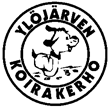 Kilpailut pidetään Ylöjärven koirakerhon lämpimässä hallissa. Osoite:  Pinotie 3, Ylöjärvi.  61°33'24.4"N 23°32'43.9"E
Arvostelevina tuomareina kilpailuissa toimivat La Johanna Wüthrich ja Su Anne ViitanenKilpailut aloitetaan viikonloppuna molempina päivinä klo 10.Siisteys- ja turvallisuussyistä ethän ulkoiluta koiraasi hallin edessä etkä päädyissä olevien metalliverstaiden alueilla. Hallin alueella on yrityksiä, joten pidetään piha-alue vapaana koirien kaikista jätöksistä! Pyri myös pissattamaan koirasi piha-alueen ulkopuolella.Huomaathan, että alue on savuton.Etukäteen mittaukseen ilmoittautuneet koirat mitataan lauantaina klo.9.30 alkaen. Olethan hyvissä ajoin paikalla.Kilpailukirjan voi ostaa kisapaikalta (3€). Varaa tovi aikaa itsellesi kisakirjan täyttämiseen.  Muista ottaa koiran rekisteritodistus mukaasi saapuessasi mittauspaikalle.Ilmoittauduthan ½ tuntia ennen luokkasi arvioitua alkamisaikaa. Ilmoittautuminen tapahtuu hallin sisällä. Ilmopiste sijaitsee heti oven vieressä kun tulet sisään halliin. Kisan aikana tapahtuva mahdollinen luokkanousu on mukava kertoa vaikka kisakirjan väliin jätetyllä viestilapulla. Palkintojen jakoa ei varsinaisesti ole, vaan palkinto -pussukan voi noutaa erilliseltä palkinto pöydältä. Tarkistathan kisakirjasi oikeat merkinnät ennen kisapaikalta poistumista, tämä erityisen tärkeää nyt kun säännöt ovat muuttuneen ja kaikki opettelemme vielä uusia toimintatapoja. Mahdollisten virheiden osalta otathan viipymättä yhteyttä kisatoimistoon tai koetoimitsijaan.Lauantaina ensimmäinen 2lk rata alkaa aikaisintaan aikataulun mukaisesti, muuten seuraavat radat alkavat heti kun edellinen on loppu. Näin koitamme saada kisapäivään sujuvuutta. Kilpailuun osallistuvien koirien tulee olla tunnistusmerkittyjä sekä rokotettuja SKL:n sääntöjen mukaisesti. Huomioithan myös antidopingsäännöstön!  Ota mukaasi koiran rokotustodistus, rekisteripaperit/omistajatodistus, mittaustodistus ja kilpailukirja. Mukaan myös ja lahjakortti mikäli sellaista käytit maksaessasi. Lahjakorttina käyvät ainoastaan Ylökkin myöntämät lahjakortit. Jos maksoit liikuntaedulla (e-passi, Edenred, Smartum), valmistaudu näyttämään kuitti puhelimesta ilmottautumisen yhteydessä.Ohjaajalla tulee myös olla kilpailulisenssi lunastettuna (A tai B).Saavuthan kilpailupaikalle vain terveenä. Muista ilmoittaa poissaolosta ennen luokkasi alkua (kisapäivänä vain tekstiviestillä). Kisamaksun palautukseen oikeuttavat todistukset tilitietojen kera on toimitettava erikseen 27.2.2023 mennessä osoitteeseen ylokkagility.vkt@gmail.comKisoja on mahdollisuus seurata myös livenä YouTubesta haku: Ylöjärven KoirakerhoKisapaikalla on pienimuotoinen buffa, josta mahdollisuus ostaa pientä purtavaa, sekä lämmintä ja kylmää juomaa. Maksutapana käteinen ja kortti.Ilmoitathan ennen kisoja tapahtuvat luokkanousut ja mahdolliset poissaolot pikaisesti sähköpostilla YLOKKagility.vkt@gmail.com tai viikonlopun vkt:lle LA+SU Salla Luoma 040 518 7300(myös kisapäivinä)Tervetuloa kilpailemaan ☺ja onnistuneita ratoja!AikataulutKilpailun arvioitu päättymisaika 16.40Kilpailun arvioitu päättymisaika 15.20Lähtölistat löydät netistä: ylokk.net
Tulokset julkaistaan: tolleri.net Livenä YouTubesta haku: Ylöjärven KoirakerhoLAUANTAI 18.2.2023LAUANTAI 18.2.2023LAUANTAI 18.2.2023Johanna WüthrichJohanna WüthrichJohanna WüthrichJohanna WüthrichJohanna WüthrichJohanna WüthrichJohanna WüthrichJohanna WüthrichJohanna WüthrichA-kisaAGImäärärataan tutustuminenB-kisaAGImäärärataan tutustuminenC-kisaAGImäärärataan tutustuminenXS1110:00XS1111:15XS1012:30S1510:00S1611:15S1412:30M1710:00M1711:15M1612:30SL1410:10SL1611:25SL1612:30L1910:10L11211:25L11112:30LAUANTAI 18.2.2023LAUANTAI 18.2.2023LAUANTAI 18.2.2023Johanna WüthrichJohanna WüthrichJohanna WüthrichJohanna WüthrichJohanna WüthrichJohanna WüthrichJohanna WüthrichJohanna WüthrichJohanna WüthrichC-kisaAGImäärärataan tutustuminenB-kisaAGImäärärataan tutustuminenA-kisa AGImäärärataan tutustuminenXS2113:30XS2114:40XS2115:50S2413:30S2514:40S2515:50M2913:30M2914:40M2815:50SL2613:40SL2814:50SL2716:00L2813:40L2814:50L2716:00SUNNUNTAI 19.2.2023SUNNUNTAI 19.2.2023SUNNUNTAI 19.2.2023Anne ViitanenAnne ViitanenAnne ViitanenAnne ViitanenAnne ViitanenAnne ViitanenAnne ViitanenAnne ViitanenAnne ViitanenA-kisaAGImäärärataan tutustuminenB-kisa AGImäärärataan tutustuminenC-kisaAGImäärärataan tutustuminenXS3510:00XS3611:50XS3614:00S31410:00S31511:50S31414:00M31310:10M31412:00M31314:10SL3910:55SL31012:45SL3614:55L32010:55L32112:45L31914:55